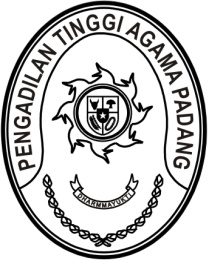 Nomor 	:     /PAN.PTA.W3-A/HK2.6/X/2023	   		  Padang, 3 Oktober 2023Sifat	: BiasaLampiran 	:  - Hal	: Penerimaan dan Registrasi Perkara                     Banding Nomor 56/Pdt.G/2023/PTA.PdgKepada    Yth. Ketua Pengadilan Agama PadangAssalamu’alaikum Wr.Wb.Dengan ini kami beritahukan kepada Saudara bahwa berkas yang dimohonkan banding oleh Saudara:Agung Tri Wibowo bin Suhardi sebagai Pembanding L a w a nFenny Syafitri binti Efza Nefra sebagai TerbandingTerhadap Putusan Pengadilan Agama Padang Nomor 635/Pdt.G/2023/PA.Pdg tanggal 21 Agustus 2023 yang Saudara kirimkan secara elektronik melalui aplikasi e-court telah kami terima dan telah didaftarkan dalam Buku Register Banding Pengadilan Tinggi Agama Padang, Nomor 56/Pdt.G/2023/PTA.Pdg tanggal 3 Oktober 2023.Demikian disampaikan untuk dimaklumi sebagaimana mestinya.                  WassalamPanitera,SyafruddinTembusan:Sdr. Gusman, S.H., dkk. sebagai Kuasa Pembanding;Sdr. Muhammad Tito, S.H. sebagai Kuasa Terbanding;c.q. Pengadilan Agama Padang.